REQUESTS FOR THE HOLY QURANVOL. 25COMPILED BY DR UMAR AZAMMANCHESTER, UKJULY 2011No Subject ]Wednesday, 11 March, 2009 7:20From:"Ali-NetGroup" <ali@netgroupdubai.com>Add sender to ContactsTo:dr_umar_azam@yahoo.co.ukMessage contains attachments13 Files (58KB) | Download Alllogo_tour.giflogo_ip.giflogo_ncc.giflogo_hol.giflogo_cruise.giflogo_netco.gifnetgolf1.jpgnetgrouplogo1.gifICCA1.jpgosite-alone.jpg.jpgMPIcopy.jpgskal_logo.jpgIAGTO.jpg…………………………………
Flag this message[ No Subject ]Wednesday, 11 March, 2009 7:24From:"diamedpak" <diamedpak@cyber.net.pk>Add sender to ContactsTo:dr_umar_azam@yahoo.co.ukPlz send me with accuracy certificate. (If any)Mr. Misbah021-4384978021-4520035……………………………………
Flag this message** Request to Send Softcopy of HOLY QURAANWednesday, 11 March, 2009 7:32From:"M Zubair Saleem" <m.zubair@icmap.com.pk>Add sender to ContactsTo:dr_umar_azam@yahoo.co.ukDr. Umar AzamAoAI request you to send softcopy of Holy Quraan.Thanks,Warm regards,Muhammed Zubair Saleem…………………………………
Flag this messagepls. sendWednesday, 11 March, 2009 7:38From:"Aamir Iqbal" <sunpo@cyber.net.pk>Add sender to ContactsTo:dr_umar_azam@yahoo.co.ukyes, pls. sendregardsAamirTop of Form……………………………….
Flag this messageHoly QuranWednesday, 11 March, 2009 8:13From:"IRSPAK" <irspak@comsats.net.pk>Add sender to ContactsTo:dr_umar_azam@yahoo.co.ukI would like to receive this attachment (Holly Quran)Thank you.Yawar Mahmood Chauhdary…………………………………………[ No Subject ]Wednesday, 11 March, 2009 8:22From:"Muhammad Sadiq Bukhari" <sadiq.bukhari@fcl.com.pk>Add sender to ContactsTo:dr_umar_azam@yahoo.co.ukJAZAKALLAH………I would like to have this Gift as Sadka-e-Jaria from you.Thanks.M. Sadiq BukhariGeneral ManagerFutehally Chemicals (Pvt) LimitedD-86 S.I.T.EKarachi 75700 PAKISTANTel. (Direct)  + 92 21 2573350Tel. ( Mobile ) + 92 300 8233647Email : sadiq.bukhari@fcl.com.pk…………………………………………………………………….
Flag this messageYESWednesday, 11 March, 2009 8:53From:"Ahsan Elahi" <info@maelahi.com>Add sender to ContactsTo:dr_umar_azam@yahoo.co.ukMessage contains attachments1 File (6KB)smime.p7s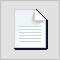 YES, BUT SEND ME ON  THE FOLLOWING ADDRESSahsan6840@hotmail.comjazakallah…………………………………………………..
Flag this messageFW: Entire Holy QuranWednesday, 11 March, 2009 9:34From:"khi" <khi@icmap.com.pk>Add sender to ContactsTo:dr_umar_azam@yahoo.co.ukDear sirpls send copyLal Muhammad-----Original Message-----
From: Dr Umar Azam [mailto:dr.umarazam@gmail.com]
Sent: Wednesday, March 11, 2009 12:01 AM
To: khi@icmap.com.pk
Subject: Entire Holy Quran
Importance: High
Email Marketing By. XyberSource - Salman - 0321 2063974 - xybersource@gmail.com===========================================================This is an important message from Dr Umar Azam…………………………………………………………………Holy Quran E-mailWednesday, 11 March, 2009 9:39From:"CHAUHDRY MUHAMMAD ASLAM" <info@ibrahimsourcing.com>Add sender to ContactsTo:dr_umar_azam@yahoo.co.uk Dear Dr. Umar Azam                                                     Assalam-o-AlaikumThanks your offer of Holy quran.Please send & oblige.

Waiting your esteemed reply.
Thanks & best regards.
Sincerely
Chauhdry Muhammad Aslam
Chief Executive
Cell : ++92 300 820 5 820E-mail    : info@ibrahimsourcing.com
Phones    : ++92 21  5 880 990  & 5 895 797
Facimile  : ++92 21  5 883 971
Post        : Building 30-C , South Park Avenue, 
                Phase-2  (Ext.)  Defence Housing Authority
                Karachi- 75500  Pakistan 
Ibrahim Home Textile Sourcing -A Professional Connection  …………………………………………………………….[ No Subject ]Wednesday, 11 March, 2009 9:48From:This sender is DomainKeys verified"Encom Textiles (Dawar)" <encomtextiles@gmail.com>Add sender to ContactsTo:dr_umar_azam@yahoo.co.ukpls send me a soft copy of  QuranRgdsNaseem……………………………………………………………..** Quran EmailWednesday, 11 March, 2009 10:03From:"cso" <cso@cyber.net.pk>Add sender to ContactsTo:dr_umar_azam@yahoo.co.ukDr Umar Azam'I am very interested to receive Quran in my inbox.Is it in Arabic only or translations available?Laique Ahmed…………………………………………………………..Entire Holy QuranWednesday, 11 March, 2009 10:09From:"Musharaf Naseer" <musharaf@transpack.com.pk>Add sender to ContactsTo:dr_umar_azam@yahoo.co.uk, dr.umarazam@gmail.com, softcopyofquran@gmail.comHave my name also in sending list…..Regards,Musharaf Naseer……………………………………………………………..
Flag this messageREQUESTWednesday, 11 March, 2009 10:39From:"OPL Marketing" <oplmarketing@otsuka.pk>Add sender to ContactsTo:dr_umar_azam@yahoo.co.ukDear Dr. Umar Azam,Thank you for your email.This is to request you that kindly send me complete Quran Majeed by emailRegards,S. Ali Asghar…………………………………………………………….
Flag this messageHoly QuranWednesday, 11 March, 2009 10:41From:"Aamir" <aamir@karsaz.com.pk>Add sender to ContactsTo:dr_umar_azam@yahoo.co.ukI am interested.Best RegardsDir HR & Adminwww.karsaz.com.pkWE HAVE MOVED TO NEW ADDRESS:1st Floor, Ehtesham Center ,10th Street, Phase-I,DHA, Karachi .U.A.N: +92-21-111 KARSAZ (527-729)Tel:  +92-21-5801908-10, 5801912-14Fax: +92-21-5801915…………………………………………………………………….Request for Holy QuranWednesday, 11 March, 2009 10:50From:"younas" <accounts@ayeshaspinning.com>Add sender to ContactsTo:dr_umar_azam@yahoo.co.ukKindly Send me E-mailThanks ……………………………………………………………………….Kindly email me the Soft Copy of QuranWednesday, 11 March, 2009 11:57From:"Rizwan:E-SolBiz" <rizwan@esolbiz.com>Add sender to ContactsTo:dr.umarazam@gmail.comCc:softcopyofquran@gmail.com, dr_umar_azam@yahoo.co.ukASA Mr. Umar:Kindly Email me Entire Holy Quran so that Allah my Bless you very much. Jizakallah khair.Looking forward to hear from you.Thanks & Best Regards
 
From:
Syed Rizwan Ahmed………………………………………………………………….
Flag this messageFW: Entire Holy QuranWednesday, 11 March, 2009 12:06From:"H. Jamil" <hjamil@cleantech.com.pk>Add sender to ContactsTo:dr_umar_azam@yahoo.co.ukDear Dr.Umar,Please send me on my e-mail address.With regards,Hamid jamil…………………………………………………………….
Flag this message[ No Subject ]Wednesday, 11 March, 2009 12:43From:"Zeeba Alvi" <Zeeba.Alvi@ssgc.com.pk>Add sender to ContactsTo:dr_umar_azam@yahoo.co.uk
Thank u and jazakallah, if you could kindly put the Holy Quran on for us. 

mrs. zeeba alvi

DISCLAIMER: This email (and any associated file) is confidential, may be legally privileged and is for the intended recipient only. If you are not the intended recipient you are hereby notified that any dissemination, disclosure, copying, distribution or any action taken or omitted to be taken in reliance on the contents of this message or files associated with this message is strictly prohibited and may be unlawful. If you have received this communication by mistake, please email the sender by replying to this message, and deleting the original and any printout thereof. SSGC is neither liable for the proper and complete transmission of the information contained in this communication nor for any delay in its receipt.………………………………………………………………
Flag this message[ No Subject ]Wednesday, 11 March, 2009 13:05From:"jnmdl" <jnmdl@netvigator.com>Add sender to ContactsTo:dr_umar_azam@yahoo.co.ukthank you………………………………………………………………..
Flag this messageRequest for Holy QuranWednesday, 11 March, 2009 16:37From:"Zafar Mahmood Mohammadi" <mohsin.computers@hotmail.com>Add sender to ContactsTo:dr_umar_azam@yahoo.co.ukBrother Umar

Assalam-o-Alaykum Wr. Wb. 
 
Could you please send me the copy of Holy Quran.

Best Regards 

Zafar M. Mohammadi 
Mohsin Computers 
Suite 7, Jamia Asria Road 
Jhelum 49600, Pakistan 

Contact: +92 544 720250, +92 321-5909905

From: Dr Umar Azam [mailto:dr.umarazam@gmail.com] 
Sent: Tuesday, March 10, 2009 10:53 PM
To: ameer_sami@maxcorp.com.pk
Subject: Entire Holy Quran
Importance: HighEmail Marketing By. XyberSource - Salman - 0321 2063974 - xybersource@gmail.com===========================================================This is an important message from Dr Umar AzamSee all the ways you can stay connected to friends and family…………………………………………………………………….
Flag this messageQuranThursday, 12 March, 2009 4:07From:"info" <info@haseenhabib.com>Add sender to ContactsTo:dr_umar_azam@yahoo.co.uk
ASA, 
Please send me your mail on jbarry@haseenhabib.com. 
Jazakullah Khair 
Jawad……………………………………………………………..
Flag this messageyes i want to recvd Hole QuranThursday, 12 March, 2009 5:45From:"imrtrd . (imrtrd)" <imrtrd@cyber.net.pk>Add sender to ContactsTo:undisclosed-recipients……………………………………………………………..
Flag this messageEntire Holy QuranThursday, 12 March, 2009 6:14From:This sender is DomainKeys verified"Salim Motiwalla" <symphony.salim@gmail.com>Add sender to ContactsTo:dr_umar_azam@yahoo.co.ukAoA

I would like to receive the entire Holy Quran - Allah Hafiz - Salim Motiwalla……………………………………………………………
Flag this messagequranThursday, 12 March, 2009 7:25From:"basalat" <laservc@cyber.net.pk>Add sender to ContactsTo:dr_umar_azam@yahoo.co.ukDear sirPlease send me……………………………………………………………Re : Entire Holy QuranThursday, 12 March, 2009 7:35From:"Muhammad Salim" <saleem@mk-int.com>Add sender to ContactsTo:dr_umar_azam@yahoo.co.ukCc:dr.umarazam@gmail.com, softcopyofquran@gmail.comDear Dr. Umar Azam,Shall be very much obliged if you please arrange to mail me entire Holy Quran in attachment.Thanking you in advance for your kind co-operation,Best Regards,Muhammad Salim.…………………………………………………………………
Flag this messageOur HOLY QURANThursday, 12 March, 2009 8:57From:This sender is DomainKeys verified"Amir Feroze" <amir_feroze860@yahoo.com>Add sender to ContactsTo:dr_umar_azam@yahoo.co.ukDr Umari am really very thankfull to you for this religious efforts and Allah will give you rewards for this effortsbut please we are very simple peoplethanks and kindest regardsAmir Feroz………………………………………………………………Entire Holy QuranThursday, 12 March, 2009 10:16From:"Shabbir" <shabbir@amirindustries.com>Add sender to ContactsTo:dr_umar_azam@yahoo.co.uk……………………………………………………………………………..
Flag this messageentire Holy QuranThursday, 12 March, 2009 10:16From:"Shabbir" <shabbir@amirindustries.com>Add sender to ContactsTo:dr_umar_azam@yahoo.co.ukThank you…………………………………………………………………………….HOLY QURAN-E-PAKThursday, 12 March, 2009 11:01From:"lionsteel" <lionsteel@xcess.net.pk>Add sender to ContactsTo:dr_umar_azam@yahoo.co.ukDear Sir,Reference to subject above and your e-mail at some where else i read, please send me the offering Holy Quran, is it only written with translation or recitation (Voice)?Thanks & regards,SHAHID LATEEF SHADe-mail shahidlateefshad@yahoo.com……………………………………………………………………..
Flag this message[ No Subject ]Thursday, 12 March, 2009 11:24From:"Khan, Iqbal (Dammam)" <Iqbal.Khan@sgs.com>Add sender to ContactsTo:dr_umar_azam@yahoo.co.ukPlease send me soft copy of QURAN.ThanksIqbal Ahmed KhanSystems & Services CertificationManager Training & Lead Auditor / TrainerSGS Inspection Services Saudi Arabia Ltd.P.O. Box 6702
Saudi Arabia – 31452 – DammamPhone:     +966-(0)3-817 2080
Mobile:     +966-(0)-540 636 542Fax:         +966-(0)3-817 3623 
E-mail :      Iqbal.khan@sgs.comInformation in this email and any attachments is confidential and intended solely for the use of the individual(s) to whom it is addressed or otherwise directed. Please note that any views or opinions presented in this email are solely those of the author and do not necessarily represent those of the Company. Finally, the recipient should check this email and any attachments for the presence of viruses. The Company accepts no liability for any damage caused by any virus transmitted by this email. All SGS services are rendered in accordance with the applicable SGS conditions of service available on request and accessible at http://www.sgs.com/terms_and_conditions.htm…………………………………………………………..
Flag this message[ No Subject ]Thursday, 12 March, 2009 11:58From:This sender is DomainKeys verified"shahbaz akbar" <sh_barkhia@yahoo.com>Add sender to ContactsTo:dr_umar_azam@yahoo.co.ukSir may I have.Get your new Email address! 
Grab the Email name you've always wanted before someone else does!…………………………………………………………………….Holy QuranThursday, 12 March, 2009 18:21From:"E & M-Khalid Mahmood" <khalidm@skm.org.pk>Add sender to ContactsTo:dr_umar_azam@yahoo.co.ukRespected Sir’Kindly send me the entire Holy Quran.Thanks,Engineer Khalid………………………………………………………………………….Wa alaikum o saalaamThursday, 12 March, 2009 19:43From:This sender is DomainKeys verified"Personal" <luftint@yahoo.com>Add sender to ContactsTo:dr_umar_azam@yahoo.co.ukCc:dr.umarazam@gmail.comWa alaikum o saalaam Dr. Sahib, 
I would like to receive Holy Quran,   
May ALLHA bless you , 

Thanks  ………………………………………………………………
Flag this messageRE: Entire Holy QuranThursday, 12 March, 2009 21:12From:"Tariq Bashir" <info@amaax.com>Add sender to ContactsTo:"'Dr Umar Azam'" <dr.umarazam@gmail.com>Cc:dr_umar_azam@yahoo.co.uk, softcopyofquran@gmail.com786/92Dear Dr. Umar Azam,Please send me entire Holy Quran through email at info@amaax.comBest regards,Tariq Bashir………………………………………………………..the holy quranFriday, 13 March, 2009 4:01From:"TOYO PARTS" <toyopart@iafrica.com>Add sender to ContactsTo:dr_umar_azam@yahoo.co.uksalaamsplease forward your copy of the holy quran to meyusuf moola…………………………………………………………
Clear flagEntire Holy QuranFriday, 13 March, 2009 4:44From:This sender is DomainKeys verified"Ubaid ur Rehman" <ubaid.196@gmail.com>Add sender to ContactsTo:dr.umarazam@gmail.com, dr_umar_azam@yahoo.co.ukAssalam-o-Alaikum,Reference to your email,Please send me the entire Holy Quran to this email address: ubaid.196@gamil.comLook forward to receive from you soon.Sincerely,Ubaid ur Rehman…………………………………………………….Holy QuranFriday, 13 March, 2009 5:28From:"Muhammad Usman Gaziani" <gaziani@super.net.pk>Add sender to ContactsTo:dr_umar_azam@yahoo.co.ukCc:dr.umarazam@gmail.comDear Dr. Umer Azam,Many thanks for your message.Please send me Holy Quran by e-mail.JazzakallahBest wishes for your health happiness.Muhammad Usman GazianiHouse No. 144A, Street No. 7Sector F-11/1Islamabad…………………………………………………..
Flag this messageEntire Holy QuranFriday, 13 March, 2009 9:21From:"Hims" <Hims@hamdard.edu.pk>Add sender to ContactsTo:dr_umar_azam@yahoo.co.ukAssalamo Alikum!Pls snd me Holy Quran on my email addressroofishayam_7473@yahoo.comThanks…………………………………………………………..
Flag this messagePlease Send meFriday, 13 March, 2009 14:17From:"Tanveer Ahmad" <tanveer153@hotmail.com>Add sender to ContactsTo:dr_umar_azam@yahoo.co.ukcheck out the rest of the Windows Live™. More than mail–Windows Live™ goes way beyond your inbox. More than messages……………………………………………………….THE ENTIRE HOLY QURAN AND DUA FOR A HOUSE IN PARADISE ARE ATTACHED!Friday, 7 August, 2009 22:00From:"Umar Azam" <dr_umar_azam@rocketmail.com>Add sender to ContactsTo:dr_umar_azam@yahoo.co.ukMessage contains attachments2 Files (4346KB) | Download AllHoly_Quran.pdf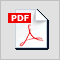 PRAYER FOR HOUSE IN PARADISE.jpg……………………………………………………………….
Flag this messageRe: The Entire Holy Quran in 1 Attachment.Tuesday, 30 December, 2008 18:09From:This sender is DomainKeys verified"Shahzad" <szameer@gmail.com>Add sender to ContactsTo:dr_umar_azam@rocketmail.comWalaikum Assalam,

Sure I want it. Jazak Allah Khair.
On Tue, Dec 30, 2008 at 10:56 PM, Umar Azam <dr_umar_azam@rocketmail.com> wrote:



-- 
Shahzad Zameer
+92 345 939 4000
Earn Money Online
http://www.clicknearn.net/idevaffiliate/idevaffiliate.php?id=1586………………………………………………………….
Flag this messageRE: Free Entire Holy Quran AttachmentTuesday, 30 December, 2008 19:24From:"S. Nasir Raza Zaidi" <nasir_zaidi1@hotmail.com>View contact detailsTo:dr_umar_azam@rocketmail.comDear Dr. Umar,
 
Kindly send it to me. May Almighty Allah bless you and your family.
 
Thanking you in anticipation,
 
S. Nasir R. Zaidi…………………………………………………….RE: The Entire Holy Quran AttachmentTuesday, 30 December, 2008 19:47From:"SYED ATIF HUSSAIN" <atif_engg@hotmail.com>View contact detailsTo:dr_umar_azam@rocketmail.comdear Dr Umar
 
Please send a copy to my account 
 
Regards
 
Syed
Univ of cambridge U.K……………………………………………………
Flag this messageRe: Attachment of the Entire Holy QuranTuesday, 30 December, 2008 20:00From:This sender is DomainKeys verified"Rahman Adebisi" <garahman1@yahoo.com>Add sender to ContactsTo:dr_umar_azam@rocketmail.com……………………………………………….
Flag this messageRe: Attachment of the Entire Holy QuranTuesday, 30 December, 2008 21:08From:This sender is DomainKeys verified"ALHAJI WUSHISHI DANLAMI" <danwushishi@yahoo.com>View contact detailsTo:dr_umar_azam@rocketmail.com……………………………………………………Re: The Entire Holy Quran in 1 Attachment.Tuesday, 30 December, 2008 22:38From:This sender is DomainKeys verified"Mindless Genius" <uetian304@yahoo.com>View contact detailsTo:dr_umar_azam@rocketmail.comWa alaikum Salam,I need the Holy Quran as you mentioned in your email. Please send me the file.
 Regards================……………………………………….
Flag this messageRe: The Attachment of the Entire Holy QuranTuesday, 30 December, 2008 22:53From:This sender is DomainKeys verified"♦♥SμhaiЯ ⌋anoudi♥♦" <sailor.jupiter95@gmail.com>View contact detailsTo:dr_umar_azam@rocketmail.comyes please thank you
On Tue, Dec 30, 2008 at 12:59 PM, Umar Azam <dr_umar_azam@rocketmail.com> wrote:



-- 
الحُب أعْمى  Love is blind.…………………………………………Re: The Entire Holy Quran in 1 Attachment.Wednesday, 31 December, 2008 0:37From:This sender is DomainKeys verified"***hajikhan***" <yousafi2005@yahoo.com>View contact detailsTo:dr_umar_azam@rocketmail.com………………………………………..
Flag this messageRe: Free Entire Holy Quran AttachmentWednesday, 31 December, 2008 3:00From:This sender is DomainKeys verified"Liaqat Hussain" <liaqat76@googlemail.com>Add sender to ContactsTo:dr_umar_azam@rocketmail.comyes please…………………………………………
Flag this messageRE: The Entire Holy Quran in 1 Attachment.Wednesday, 31 December, 2008 3:45From:"tariq" <tariq@binghalib.com>View contact detailsTo:dr_umar_azam@rocketmail.comPl send me………………………………………….Re: Free Entire Holy Quran AttachmentWednesday, 31 December, 2008 4:39From:This sender is DomainKeys verified"Chaudhry Imtiaz Hussain" <imtiazlawyer@yahoo.com>View contact detailsTo:dr_umar_azam@rocketmail.com…………………………………………..
Flag this messageYahoo! Groups: You're invited! Join imtiazlawyer today.Wednesday, 31 December, 2008 4:43From:"imtiazlawyer moderator" <imtiazlawyer-owner@yahoogroups.com>Add sender to ContactsTo:dr_umar_azam@rocketmail.comMessage contains attachments3 Files (159b) | Download Allbg_lblue_bottom.gifcr_m_lblue_sw.gifcr_m_lblue_se.gif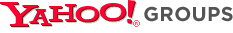 
Yahoo! Groups is a free service that allows you to stay in touch with friends and family or meet new people who share your interests. Yahoo! Groups values your privacy. It is a violation of our service rules for members to abuse this invitation feature. If you feel this has happened, please notify us. You may also change your email preferences to stop receiving group invitations in the future. Your use of Yahoo! Groups is subject to our Terms of Service.………………………………………………………..
Flag this messageRE: Free Entire Holy Quran AttachmentWednesday, 31 December, 2008 4:54From:"shafi muhammad" <shafi432@hotmail.com>View contact detailsTo:dr_umar_azam@rocketmail.comDear,
 
Is it will be translated or simple.  If with translation, who is the author. 
If Ahmed Raza Khan brelvi, then do not send me.
 
Thanks.………………………………………………..Re: Free Entire Holy Quran AttachmentWednesday, 31 December, 2008 5:19From:This sender is DomainKeys verified"Gul Mastoi" <gulmm2002@yahoo.com>View contact detailsTo:dr_umar_azam@rocketmail.com…………………………………………….
Flag this messageRe: Attachment of the Entire Holy QuranWednesday, 31 December, 2008 8:40From:This sender is DomainKeys verified"Bashir Isyaku" <barira20@yahoo.com>View contact detailsTo:dr_umar_azam@rocketmail.com……………………………………………
Flag this messageRe: The Attachment of the Entire Holy QuranWednesday, 31 December, 2008 8:41From:This sender is DomainKeys verified"Hisham Tawfik" <hish_tawfik@yahoo.co.nz>View contact detailsTo:dr_umar_azam@rocketmail.com………………………………………….
Flag this messageRE: The Entire Holy Quran AttachmentWednesday, 31 December, 2008 9:12From:"Sanaullah Khan" <skhan@spec-pro.com>View contact detailsTo:dr_umar_azam@rocketmail.comPlease send this to my personal idsanabinfaiz@gmail.com……………………………………….
Flag this messageRE: The Attachment of the Entire Holy QuranWednesday, 31 December, 2008 9:48From:"Garden City" <info@gardencityjo.com>View contact detailsTo:dr_umar_azam@rocketmail.comPlease send the attachment of the quraan………………………………………….Re: Free Entire Holy Quran AttachmentWednesday, 31 December, 2008 10:16From:This sender is DomainKeys verified"fazal haleem" <darwaishjanbacha@yahoo.com>View contact detailsTo:dr_umar_azam@rocketmail.com…………………………………….
Flag this messageRe: Attachment of the Entire Holy QuranWednesday, 31 December, 2008 10:26From:This sender is DomainKeys verified"adewale arimiyau" <abolore4@yahoo.com>View contact detailsTo:dr_umar_azam@rocketmail.com…………………………………………………….. 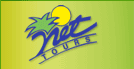 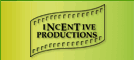 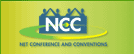 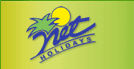 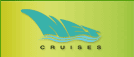 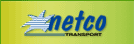 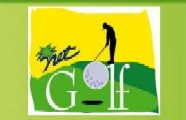 Assalamu Alaikum,I am offering the Entire Holy Quran in 1 email attachment.  Please confirm that you would like to receive this attachment, absolutely free, and I will send it to your inbox within 24 hours Insha’allah.  Put in your request to me at any of the following e-mail addresses:dr_umar_azam@yahoo.co.ukdr.umarazam@gmail.comsoftcopyofquran@gmail.com  The information in this email is confidential and may be legally privileged. It is intended solely for the addressee. Access to this email by anyone else is unauthorized. If you are not the intended recipient, any disclosure, copying, distribution or any action taken or omitted to be taken in reliance on it, is prohibited and may be unlawful. If you are not the intended addressee please contact the sender and dispose of this e-mail.Assalamu Alaikum,font face="Times New Roman"> 
I am offering the Entire Holy Quran in 1 email attachment.  Please confirm that you would like to receive this attachment, absolutely free, and I will send it to your inbox within 24 hours Insha’allah.  Put in your request to me at any of the following e-mail addresses: 
dr_umar_azam@yahoo.co.uk 
dr.umarazam@gmail.com 
softcopyofquran@gmail.com   Salam,Insha Allah I'll like to receive it.ShukranDr Rahmanpls send the attachment of the glorious Quran to me.Thanks

Barr Danlami Alhaji Wushishi 
is based in minnaAssalamu Alaikum,I am offering the Entire Holy Quran in 1 email attachment.  Please confirm that you would like to receive this attachment, absolutely free, and I will send it to your inbox within 24 hours Insha'allah.sure.........jazak Allah It will be great favour to me. Jazak Allah
Regards,Chaudhry Imtiaz Hussainimtiazlawyer@yahoo.com has invited you to join the imtiazlawyer group!Thanks for your offer, God bless you with all his Rehamt. I am inteerested to get this attachment. 
 RegardsGul MastoiProjects Manager, LEAD PakistanApt. A2, Plot. 2C, 36th Street, Tauheed Commercial DHA V. KarachiCell: +923008310653, +923337121139Thank you very much for your mail. I will like you to send same to me.

best regards

Bisalamgo ahead plz.thankshaleemsalam. i will be most grateful. you are welcome

--- On Tue, 12/30/08, Umar Azam <dr_umar_azam@rocketmail.com> wrote:
From: Umar Azam <dr_umar_azam@rocketmail.com>
Subject: Attachment of the Entire Holy Quran
To: "dr. conteh A C" <dr.medical2007@yahoo.de>, "HAJIA IYABO ABDULSALAM" <aishasalam99@hotmail.com>, "Lukman AbdurRahman" <drrahmanlo@yahoo.com>, "DR: HAMED ADETUNJI UK" <hadetunji@aol.com>, "Abolore Adewale" <abolore4@yahoo.com>, "TAJUDEEN AJIBOYE" <tajuajiboye@yahoo.com>, "MUSTAPHA Alimi" <ajanyah@yahoo.com>, "ALEGE ARC:" <spaceandform@yahoo.com>, "Mukaila Aremu" <aremuilalaa@yahoo.com>, "ahmed bola" <bolakadir3@yahoo.com>, "DR ALI" <abdul99@eircom.net>, "DR YUSUF I F" <funsho_65@yahoo.com>, "Dr. Adigun" <ismailaadigun@yahoo.com>, "Dr. 'RAHMAN G. A." <garahman1@yahoo.com>, "Adekunle Ganiyu" <adekunlesalaudeen@yahoo.com>, "AbdulHakeem Ibraheem" <ghibraheem@yahoo.com>, "instituteofidea instituteofidea" <instituteofideas@yahoo.com>, "jimmy" <jimmiy288@yahoo.com>, "dotun kadir" <dotunk@yahoo.com>, "OLAYAKI LUQMAN" <luqmut@yahoo.com>, "DR. BABALOLA MO" <drbabalola@yahoo.com>, "Abdulrasheed Nasir" <draanasir@yahoo.com>, "Habeeb O. G." <drhabeebog@yahoo.com>, "YAKUB SAHEED" <ysoasabi2@yahoo.com>, "Rasaq Saliu" <dr.saliuro@yahoo.co.uk>, "YAKUB SANNI" <olajideyakub@yahoo.com>, "YINKA SULAIMAN" <sulaimanyus@yahoo.com>
Date: Tuesday, December 30, 2008, 7:05 PM
